Supplementary MaterialA Novel UK Prognostic Model for 30-day Mortality following Transcatheter Aortic Valve Implantation Glen P. Martin; Matthew Sperrin; Peter F. Ludman; Mark A. de Belder; Simon Redwood; John Townend; Mark Gunning; Neil E. Moat; Iain Buchan; Mamas A. MamasSupplementary MethodsMathematical Details of Model Updating TechniquesWe first derived a logistic regression CPM within the 2009-2014 data, considering only those variables that were observed throughout this period (i.e. not frailty related measures), by following  the “majority method” of developing CPMs within multiple imputed data [1]. If  denotes the number of predictors that were selected using the majority method, then one can write the resulting linear predictor (LP) as for patient , covariates  for , and associated estimated coefficients .To ensure the model was reflective of most contemporary practice and to consider the addition of the three frailty measures, we performed model updating on equation (1). Such techniques, as previously described [2–5], have a hierarchical structure to alter a previously fitted CPM, to include potentially new variables. Specifically, we updated equation (1) by fitting a logistic regression model in the 2013-2014 UK TAVI registry with the LP (eq. 1), and the three frailty measures as covariates. Namely, we modelledwhere  denotes the predicted event probability for patient  in the 2013-14 UK TAVI registry, and  is the vector of parameters corresponding to each frailty covariate . The parameters  and  are the calibration intercept and slope, respectively. The likelihood ratio test was used to determine if any of the three frailty measures significantly improved the fit of the model, with only those meeting this criterion included in the final model; the null model included  and  (i.e. we at least applied model recalibration).Bootstrapping for in-sample optimism correctionBootstrap resampling was used to correct the predictive performance of the UK-TAVI CPM for in-sample optimism; the following steps were undertaken:Extract the same random samples (obtained with replacement) from each imputed dataset.Within each sampled imputed dataset, perform exactly the same model selection steps as described in the main paper (i.e. Figure 1). Pool the model coefficients across the bootstrap sampled imputed datasets – call this model the “bootstrap model”.Using the bootstrap model, calculate the “bootstrap apparent performance” within each bootstrap sampled imputed dataset and pool the results using Rubin’s rules.Apply the bootstrap model to the original imputed UK TAVI registry and calculate the performance (pooled across imputations) – call this the “out-of-sample performance”.Calculate the optimism as the difference between the bootstrap apparent performance and the out-of-sample performance. Repeat steps 1-5 another 99 times.Take the mean of the optimism estimates – call this mean the “in-sample optimism”.The optimism-corrected performance reported within the main paper is then the apparent performance estimates minus the in-sample optimism. Supplementary Figures and TablesSupplementary Figure 1: Calibration plot for the final UK-TAVI CPM. The blue line is a smoother through the observed points and the dashed black line indicates the null hypothesis that the model is perfectly calibrated.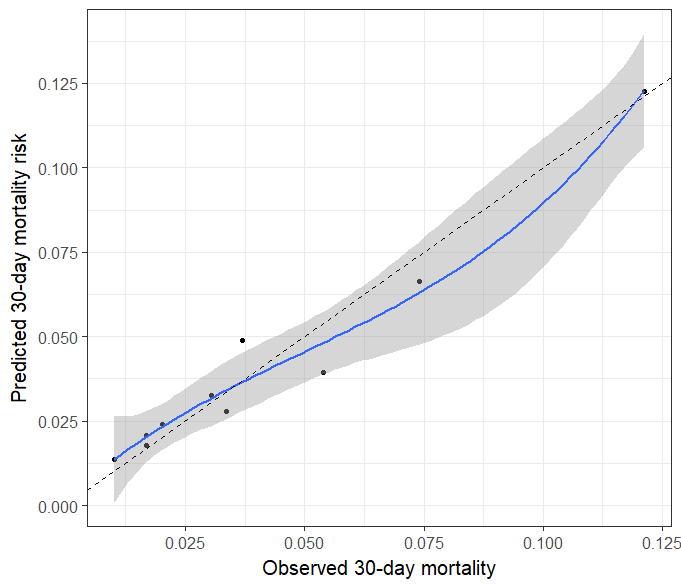 Supplementary Table 1: Variable definitions and coding in the UK TAVI registry of all candidate risk factors.*: GFR (mL/min/1.73 m2) = 175 x (Serum creatinine [mg/dL])-1.154 x (Age)-0.203 x (0.742 if female) x (1.212 if ethnic origin recorded as “other” in UK TAVI registry)Supplementary Table 2: Apparent model performance across empirical quantiles of predicted risk from the UK-TAVI CPM.Supplementary Table 3: Bootstrap corrected model performance for the UK-TAVI CPM across different patient subgroups.Supplementary Table 4: Variables included in the model within the sensitivity analysis that only singularly imputed missing data.Abbreviations: BAV: Balloon aortic valvuloplasty, BMI: Body mass index, OR: Odds ratio, SE: standard error*: Variable definitions are given in Supplementary Table 1.Supplementary Table 5: Variables included in the model within the sensitivity analysis that limited the development cohort to those procedures between January 2013 and December 2014.Abbreviations: BAV: Balloon aortic valvuloplasty, BMI: Body mass index, NYHA: New York Heart Association Functional Classification, OR: Odds ratio, SE: standard error*: Variable definitions are given in Supplementary Table 1.Supplementary References1 	Vergouwe Y, Royston P, Moons KGM, et al. Development and validation of a prediction model with missing predictor data: a practical approach. J Clin Epidemiol 2010;63:205–14. doi:10.1016/j.jclinepi.2009.03.0172 	Janssen KJM, Moons KGM, Kalkman CJ, et al. Updating methods improved the performance of a clinical prediction model in new patients. J Clin Epidemiol 2008;61:76–86. doi:10.1016/j.jclinepi.2007.04.0183 	Steyerberg EW, Borsboom GJJM, van Houwelingen HC, et al. Validation and updating of predictive logistic regression models: a study on sample size and shrinkage. Stat Med 2004;23:2567–86. doi:10.1002/sim.18444 	Moons KGM, Kengne AP, Grobbee DE, et al. Risk prediction models: II. External validation, model updating, and impact assessment. Heart 2012;98:691–8. doi:10.1136/heartjnl-2011-3012475 	Su T-L, Jaki T, Hickey GL, et al. A review of statistical updating methods for clinical prediction models. Stat Methods Med Res Published Online First: 26 July 2016. doi:10.1177/0962280215626466VariableDefinitionUK TAVI Registry VariableMean-centred Age (squared and cubed terms also considered)Age of the patient at time of procedure minus 81.25 yearsAge at OpFemaleFemale sex1.07 SexNon-CaucasianAny ethnic origin other than white1.08 Ethnic originDiabeticDiabetic patient with any of the following treatments: dietary control, insulin, oral medication3.01 DiabetesSmokerCurrent or ex-smoker3.02 Smoking statusMean-centred BMI (squared terms also considered)The BMI of the patient minus 27.35.02 Weight and 5.01 HeightGlomerular Filtration Rate per 5 unit increaseCalculated by the Modification of Diet in Renal Disease formula, per 5 unit increase *Age at Op, 1.07.Sex, 1.08.Ethnic.origin and 3.03 CreatinineRenal FailurePatient is on dialysis or has a creatinine>200 μmol/L3.03 Creatinine and 3.041 On dialysisRecent MIAny previous MI within 30 days prior to the date of the TAVI operation3.05 Previous MI and interval between procedure and last MIPulmonary diseaseAny of the following: (1) Asthma, or (2) COAD /emphysema, or (3) Other significant pulmonary disease3.06 History of pulmonary diseaseCerebrovascular DiseaseAny of the following: (1) CVA with full recovery, or (2) CVA with residual deficit, or (3) TIA or RIND3.08 History of neurological diseaseExtracardiac arteriopathyPatient has extracardiac arteriopathy3.09 Extracardiac arteriopathyCalcified AortaPatient has extensive calcification of ascending aorta (grade 3 or 4)3.10 Extensive calcification of ascending aortaSinus RhythmPatient has sinus pre-operative rhythm3.11 Preoperative heart rhythmPrevious Cardiac operationAny of the following: (1) Previous CABG, or (2) Previous valve operation, or (3) Other operation requiring opening or the pericardium4.01 Previous cardiac surgeryPrior BAVAny BAV performed prior (upstream) of the current TAVI procedure4.021 Balloon aortic valvuloplasty prior to date of TAVIPrevious PCIPatient had a PCI prior to date of TAVI4.03 Previous PCICritical pre-operative statusAny of the following options: (1) Ventricular tachycardia or fibrillation or aborted sudden death, or (2) Preoperative cardiac massage, or (3) Preoperative ventilation before anaesthetic room, or (4) Preoperative inotropes or IABP, or (5) Preoperative acute renal failure (anuria or oliguria <10ml/hr)5.031 Critical preoperative status v4NYHA class IVNYHA dyspnoea status recorded as “4. Symptoms at rest or minimal activity”5.05 NYHA dyspnoea status (Pre-procedure; stable only)Poor mobilityPoor mobility (Severe impairment of mobility secondary to musculoskeletal or neurological dysfunction)3.091 Poor mobilityCSHACSHA Clinical Frailty Scale score with any option except: (1) very fit, or (2) well, or (3) apparently vulnerable5.051 CSHA Clinical Frailty Scale scoreKATZ (per point drop from 6 points)Katz Index of Independence in Activities of Daily Living, number of points less than 6 (e.g. observed KATZ of 2 points becomes 4 after the transformation)6 points - 5.052 Katz Index of Independence in Activities of Daily LivingPA Systolic pressure >60mmHgPA systolic > 60mmHg6.012 PA systolic pressure (mmHg)Aortic peak gradientAortic valve peak gradient (mmHg)6.02 Aortic valve peak gradientAortic valve area per 0.1 unit increaseAortic valve area for every 0.1 cm2 increase6.03 Aortic valve areaLVEF <50%Left ventricular ejection fraction less than 50%6.08 LV functionMore than one diseased vesselExtent of coronary vessel disease (ignoring LMS disease) with any option other than “no vessel with >50% diameter stenosis”6.09 Extent of coronary vessel diseaseLeft main stem diseaseLeft main stem disease with >50% diameter stenosis6.10 Left main stem diseaseNon-elective procedureAny procedure that was (1) urgent, or (2) emergency, or (3) salvage7.06 Procedure urgencyNon-transfemoral accessAny access route other than Femoral (percutaneous) or Femoral (surgical)7.10 Delivery approachQuartile (predicted risk range)Calibration Intercept (95% CI)Calibration Slope (95% CI)AUC (95% CI)1st (0% - 2.07%)0.04 (-0.54, 0.62)2.33 (-1.39, 6.05)0.60 (0.45, 0.75)2nd (2.07% - 2.89%)-0.13 (-0.65, 0.39)4.32 (-1.05, 9.69)0.63 (0.50, 0.77)3rd (2.98% - 4.84%)0.18 (-0.20, 0.55)0.90 (-1.65, 3.45)0.54 (0.44, 0.64)4th (4.84% - 44.4%)-0.06 (-0.33, 0.21)1.12 (0.60, 1.65)0.66 (0.59, 0.74)SubgroupCalibration Intercept (95% CI)Calibration Slope (95% CI)AUC (95% CI)Age    <85 years0.06 (-0.18, 0.29)0.86 (0.57, 1.15)0.68 (0.62, 0.74)    ≥85 years-0.04 (-0.34, 0.25)0.64 (0.22, 1.06)0.61 (0.53, 0.70)Sex    Male0.06 (-0.20, 0.31)0.92 (0.59, 1.24)0.68 (0.61, 0.75)    Female-0.03 (-0.29, 0.24)0.65 (0.30, 1.01)0.63 (0.56, 0.70)Renal Failure    Yes0.01 (-0.64, 0.67)0.82 (0.01, 1.64)0.66 (0.46, 0.86)    No0.02 (-0.17, 0.21)0.78 (0.53, 1.04)0.66 (0.61, 0.71)Previous Cardiac Surgery    Yes0.18 (-0.15, 0.50)0.63 (0.23, 1.02)0.66 (0.57, 0.74)    No-0.05 (-0.28, 0.17)0.89 (0.59, 1.19)0.66 (0.60, 0.72)NYHA    Class IV0.19 (-0.18, 0.56)0.78 (0.35, 1.21)0.69 (0.60, 0.79)    Class I – III-0.04 (-0.25, 0.18)0.74 (0.44, 1.04)0.64 (0.58, 0.69)LVEF    <50%0.09 (-0.18, 0.37)1.13 (0.77, 1.49)0.75 (0.69, 0.81)    ≥50%-0.04 (-0.29, 0.21)0.44 (0.09, 0.79)0.58 (0.51, 0.65)Frailty    KATZ=6-0.03 (-0.30, 0.24)0.54 (0.04, 1.05)0.57 (0.50, 0.65)    KATZ<60.06 (-0.20, 0.32)0.85 (0.48, 1.22)0.67 (0.61, 0.73)    Poor Mobility0.02 (-0.27, 0.30)0.76 (0.29, 1.22)0.62 (0.54, 0.70)    Normal Mobility0.02 (-0.22, 0.26)0.81 (0.39, 1.24)0.62 (0.56, 0.69)Access route    Transfemoral0.03 (-0.19, 0.25)0.90 (0.61, 1.19)0.66 (0.60, 0.72)    Non-Transfemoral-0.02 (-0.36, 0.32)0.50 (-0.02, 1.01)0.58 (0.48, 0.68)Valve type    SAPIEN0.07 (-0.16, 0.30)0.66 (0.36, 0.97)0.64 (0.57, 0.70)    CoreValve0.06 (-0.26, 0.37)0.97 (0.57, 1.38)0.69 (0.62, 0.77)Variable *Coefficient (SE)OR (95% CI)Intercept-3.3855 (0.2432)N/AMean-centred Age0.0131 (0.0085)1.0132 (0.9965, 1.0302)Female0.1605 (0.1185)1.1741 (0.9308, 1.4810)Mean-centred BMI-0.0267 (0.0118)0.9736 (0.9514, 0.9964)Mean-centred BMI squared0.0011 (0.0000)1.0011 (0.9998, 1.0024)Glomerular Filtration Rate per 5 unit increase-0.0346 (0.014)0.966 (0.9398, 0.9929)Pulmonary disease0.2103 (0.1253)1.2340 (0.9653, 1.5776)Extracardiac arteriopathy0.1837 (0.1350)1.2016 (0.9222, 1.5657)Calcified Aorta0.1785 (0.1430)1.1955 (0.9032, 1.5823)Sinus pre-operative heart rhythm-0.1522 (0.1197)0.8588 (0.6792, 1.0860)Prior BAV0.2742 (0.1636)1.3155 (0.9547, 1.8128)Critical pre-operative status0.6772 (0.3129)1.9684 (1.066, 3.6347)Poor Mobility0.6713 (0.2023)1.9567 (1.3161, 2.9092)KATZ (per point drop from 6 points)0.2053 (0.0679)1.2279 (1.0749, 1.4028)PA Systolic pressure >60mmHg0.2884 (0.1604)1.3343 (0.9743, 1.8273)Aortic peak gradient-0.0032 (0.0023)0.9968 (0.9923, 1.0014)Non-elective procedure0.3740 (0.1575)1.4536 (1.0675, 1.9793)Non-transfemoral access0.5699 (0.1265)1.7682 (1.3798, 2.2659)Variable *Coefficient (SE)OR (95% CI)Intercept-3.1635 (0.3166)N/AMean-centred Age0.0069 (0.0134)1.0070 (0.9810, 1.0337)Female0.0292 (0.1904)1.0297 (0.7090, 1.4953)Diabetes-0.4040 (0.2538)0.6676 (0.4060, 1.0980)Mean-centred BMI-0.0294 (0.0184)0.9710 (0.9367, 1.0066)Glomerular Filtration Rate per 5 unit increase-0.0492 (0.0221)0.9520 (0.9116, 0.9941)Pulmonary disease0.3507 (0.1991)1.4201 (0.9613, 2.0979)Sinus pre-operative heart rhythm-0.3001 (0.1932)0.7407 (0.5072, 1.0817)NYHA Class IV0.4559 (0.2213)1.5775 (1.0224, 2.4340)Poor Mobility0.6496 (0.2067)1.9148 (1.2769, 2.8715)KATZ (per point drop from 6 points)0.2550 (0.0687)1.2904 (1.1279, 1.4763)Non-transfemoral access0.5557 (0.2103)1.7431 (1.1544, 2.6322)